5. Pembe Hayat KuirFest22 Ocak - 24 Ocak 2016Pera Film, Pembe Hayat işbirliğiyle Lezbiyen, Gey, Biseksüel, Travesti ve Transeksüel (LGBTT) Dayanışma Derneği’nin düzenlediği Pembe Hayat KuirFest’in beşinci yaşını kutluyor. LGBTT hakları mücadelesine sanat aracılığıyla ifade alanları yaratmayı amaçlayan Pembe Hayat KuirFest, beş yıldır sadece sinemayla değil; programında yer verdiği video, edebiyat, tiyatro, müzik gibi pek çok ifade biçimiyle de LGBTT bireylere yönelik ayrımcılığa ve şiddete dikkat çekiyor, Türkiye’de kuir teorinin ve sanatın birlikte konuşulmasına ve tartışılmasına da olanak sağlıyor.Pembe Hayat KuirFest beşinci yılında, Tayland’dan İsveç’e, Güney Afrika’dan Uruguay’a yaklaşık 20 ülkeden 50’nin üzerinde filmin yanı sıra atölyeleri, söyleşileri, sergi ve partileriyle yeni yılın festival sezonunun fitilini ateşliyor. KuirFest, dünya festivallerinden ödüllü kurmaca filmler ve belgeseller, sinema tarihinin yönünü değiştiren kült yapımlar, dünyanın dört bir yanından programcılarla birlikte hazırlanan kısa film ve animasyon seçkileriyle yoldaşlık, kimlik, ırk, aşk, dostluk, aile, büyüme, ayrımcılık, direniş, sanat gibi temaları merkezine alırken, dünyanın dört bir yanından yapımlarla dünden bugüne kuir hareketin tarihini de mercek altına alıyor.Bu program kapsamındaki Pera Film gösterimleri ücretsizdir.
Rezervasyon alınmamaktadır.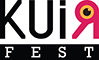 İşbirliğiyleGösterilecek Filmler:UygunsuzlarYönetmen: Jannik SplidsboelDanimarka, İsveç, ABD, 2015, 74’, renkli, BluRayİngilizce; Türkçe altyazıyla KuirFest'in ilk yılında gösterilen Nasılsın? (How Are You?) ile hatırlayabileceğiniz Danimarkalı belgesel yönetmeni Jannik Splidsboel, bu sefer kamerasını Amerika'nın en dindar bölgelerinden birisine, Oklahoma eyaletindeki Tulsa'ya çeviriyor. Yaklaşık 400 bin nüfuslu Tulsa'daki kiliselerin sayısı dört binden fazla. Aynı şehirde LGBT gençlere destek veren merkez sayısı ise sadece bir. İlk gösterimi Berlinale'de gerçekleşen "Uygunsuzlar", Tulsa'daki bu merkezde buluşan gey, lezbiyen ve trans gençlerden üçünün hayatını takip ediyor. Aralarında ayrımcılığa maruz kalanlar olduğu kadar, ailesinden destek bulanlar da var. Bu dokunaklı belgesel, toplum içerisinde kabul görme savaşı veren LGBT gençlerin önce aileleri karşısında kazandıkları zafer ve yenilgilerin önemini vurguluyor.Sen BakmazkenYönetmen: Catherine StewartOyuncular: Thishiwe Ziqubu,Sandi Schultz, Camilla Lilly Waldman, Petronella Nontsikelelo TshumaGüney Afrika, 2015, 76’ , renkli, BluRayİngilizce; Türkçe altyazıyla Catherine Stewart'ın ilk uzun metrajlı sinema filmi “Sen Bakmazken”, günümüzde Cape Town'da geçiyor ve farklı kuşaklardan karakterleri aracılığıyla geçmiş ve bugün arasında diyalog kurmaya çalışıyor. Dez ve Terri yirmi yıldır beraber olan lezbiyen bir çifttir. Yıllar önce evlat edindikleri kızları Asanda artık bir yetişkin olmuş ve üniversiteye başlamıştır. Apartheid sonrası dönemde büyümüş olan bu genç kadın, bir anlamda yeni Güney Afrika'nın da yüzü. Yıllar önce eşitlik için mücadele vermiş anneleri orta yaşın ve ait oldukları sınıfın konformizmine kapılırken, Asanda kendisine öğretilen gerçeği sorgulamak ister ve fotoğrafçılığa merakı sayesinde Shado ile tanışır. Shado ise gettolarda yaşayan ve erkek kardeşini suç çetelerinden uzak tutmaya çalışan bir “tomboy”. “Sen Bakmazken”, Güney Afrika'nın yakın tarihini cinsiyet ve sınıf merkezli çatışmalar üzerinden ele alıyor.Gizli Dosya: Tab HunterYönetmen: Jeffrey SchwarzOyuncular: Tab Hunter, John Waters, Clint Eastwood, George Takei, Debbie Reynolds, Robert Wagner, Portia De Rossi, Noah Wyle, Connie StevensABD, 2015, 90’, renkli, BluRayİngilizce; Türkçe altyazıyla Tab Hunter 50’li yıllarda Hollywood'un en gözde poster oğlanlarından biriydi. Ülkenin dört bir yanındaki genç kızların rüyalarını süslüyordu ama hayranlarının Hunter'la ilgili bilmedikleri bir gerçek vardı: Aktör kameralar ve fotoğraflardan uzak olan özel hayatında erkeklerle birlikte olmayı tercih ediyordu. KuirFest'in ikinci yılında izlediğimiz “Vito”dan hatırlayabileceğiniz yönetmen Jeffrey Schwarz, bu samimi belgeselde bizleri Tab Hunter'ın özel hayatına sokuyor ve bir dönem Hollywood'da yazılı olmayan kuralları ifşa ediyor. Hunter, beraber olduğu ünlü isimleri, stüdyo sistemi içerisinde gey olduğunun nasıl gizlendiğini ve daha pek çok sırrını kamera önünde bizlerle paylaşırken, Schwarz da bu merak uyandıran malzemeyi sansasyondan uzak şekilde ele almayı başarıyor.Kırık GardenyalarYönetmen: Kai AlexanderOyuncular: Alma S. Grey, A. Jack MoroccoABD, 2014, 88’, renkli, BluRayİngilizce; Türkçe altyazıyla Yönetmen Kai Alexander, bu ilk uzun metrajlı filminde Amerikan sinemasının gözde alt türlerinden birisine, yol filmlerine eğlenceli bir yorum getiriyor. Filmin hem senaryo yazarı hem de başrol oyuncusu Alma S. Grey'in canlandırdığı Jenni; küçük yaşta ayrıldığı babasını tekrar bulmanın özlemiyle yaşamış, gitgide içine kapanmış ve çevresi tarafından sürekli dışlanarak yetişkin hayatından uzak tutulmuş bir genç kadın. Başarısız bir intihar girişimi sonrasında tanıştığı Sam ise onun tam zıddı: dışa dönük, asi ve öfkeli... Bu alışılmadık ikili Jenni'nin babasını bulmak için Los Angeles'a doğru yola koyuluyor ve sürprizlerle dolu bu yolculuk boyunca kendilerini keşfediyorlar. “Kırık Gardenyalar”, en büyük travmalardan bahsederken bile mizahı asla unutmayan, yıl boyunca kuir festivallerde beğeni toplamış bir kara komedi. Yalnız YıldızlarYönetmen: Fernando UrdapilletaOyuncular: Dana Karvelas, Jorge Arriaga, Mauricio Isaac, Paty Garza, Inés de Tavira, Emilio GuerreroMeksika, 2015, 90’, renkli, BluRayİspanyolca; Türkçe altyazıylaBiraz “Showgirls”, biraz Yeşilçam tadı ve biraz da erken dönem Almodóvar fırlamalığı... Meksika yapımı bu deli dolu melodramın kendine has formülünün en iyi tarifi bu olsa gerek. Bir gece kulübünde sahne alan Valentina ne kadar havalıysa, ev arkadaşı Joana da bir o kadar dikkat çekmekten uzaktır. Bu iki trans kadının hayatı, Valentina'nın çalıştığı kulüpte assolist pozisyonunun açılmasıyla değişir. Yıllardır beklediği yıldızlık statüsüne bir adım daha yaklaşan Valentina, birden karşısında yeni bir rakip bulur; kulübün acımasız patronunun yeni sevgilisi La Madonna! Bu rekabet Valentina'yı arkadaşı Joana'ya karşı da acımasızlaştırır. Edepsizce camp “Yalnız Yıldızlar”, asla düşmeyen bir tempoyla seyircisini sürekli eğlendiren, punk-rock ruhuna sahip bir melodram.Bu Eve HoşgeldinizYönetmen: Barbara HammerOyuncular: Kathleen Chalfant, Barbara Hammer, Erin MillerABD, Brezilya, Kanada, 2015, 79’, renkli, DCP/BluRayİngilizce; Türkçe altyazıylaMeşhur atasözü ne der? “Sevdiklerin neredeyse yuvan da oradadır.” Kuir sinemanın öncü isimlerinden Barbara Hammer, ünlü şair Elizabeth Bishop'un hayatına dair belgeselinde sanki bu atasözünün izini sürmüş... Zira “Bu Eve Hoşgeldiniz”, yıllar içerisinde Bishop'un yaşadığı farklı evler ve farklı aşk ilişkileri üzerine. Deneysel belgeselleriyle tanınan Hammer, Bishop'un söz konusu mekânlardaki yaşama deneyimini bize hissettirmek için ses ile görüntü arasında müthiş bir ilişki kuruyor. Bazen fotoğraflar bazense Bishop'u bizzat tanımış kişilerle yapılmış röportajlar aracılığıyla bu efsane şairin özel hayatının bilinmeyen yönlerine doğru bir yolculuğa çıkıyoruz. “Bu Eve Hoşgeldiniz”, sinemaseverler kadar edebiyat tutkunlarının da kaçırmaması gereken bir deneyim.